О внесении изменений в постановление администрации Первочурашевского сельского поселения Мариинско-Посадского района Чувашской Республики от 16.10.2018 № 58 «Об утверждении Положения о предоставлении гражданами, претендующими на замещение  должностей муниципальной службы,  и  муниципальными служащими администрации Первочурашевского сельского поселения Мариинско-Посадского района сведений о доходах, расходах, об имуществе и обязательствах  имущественного характера»В   соответствии   с Федеральным   законом от 31 июля 2020 г. № 259-ФЗ «О цифровых финансовых активах, цифровой валюте и о внесении изменений в отдельные законодательные акты Российской Федерации»,     Законом Чувашской Республики от              21 сентября 2020 г. N 70 "О внесении изменений в Закон Чувашской Республики "О муниципальной службе в Чувашской Республике" администрация Первочурашевского сельского поселения Мариинско-Посадского района  п о с т а н о в л я е т:1.Внести в постановление администрации Первочурашевского сельского поселения Мариинско-Посадского района Чувашской Республики от 16.10.2018 № 58 «Об утверждении Положения о предоставлении гражданами, претендующими на замещение  должностей муниципальной службы,  и  муниципальными служащими администрации Первочурашевского сельского поселения Мариинско-Посадского района Чувашской Республики сведений о доходах, расходах, об имуществе и обязательствах  имущественного характера» следующие изменения:Пункт 5 Положения о представлении гражданами, претендующими на замещение должностей муниципальной службы, и муниципальными служащими администрации Первочурашевского сельского поселения Мариинско-Посадского района  Чувашской Республики сведений о доходах, расходах, об имуществе и обязательствах имущественного характера изложить в следующей редакции:«5. Муниципальный служащий представляет ежегодно:а) сведения о своих доходах, полученных за отчетный период (с 1 января по 31 декабря) от всех источников (включая денежное содержание, пенсии, пособия, иные выплаты), а также сведения  о расходах по каждой сделке по приобретению земельного участка, другого объекта недвижимости, транспортного средства, ценных бумаг, акций (долей участия, паев в уставных (складочных) капиталах организаций), цифровых финансовых активов, цифровой валюты совершённых за отчётный период, по каждой сделке , если общая сумма таких сделок превышает общий доход муниципального служащего и его супруги (супруга) за три последних года, предшествующих отчетному периоду, и об источниках получения средств, за счет которых совершены эти сделки, сведения об имуществе, принадлежащем ему на праве собственности, и о своих обязательствах имущественного характера по состоянию на конец отчетного периода;б) сведения о доходах супруги (супруга) и несовершеннолетних детей, полученных за отчетный период (с 1 января по 31 декабря) от всех источников (включая заработную плату, пенсии, пособия, иные выплаты), а также сведения о расходах (совершённых за отчётный период, по каждой сделке, по приобретению земельного участка, другого объекта недвижимости, транспортного средства, ценных бумаг, акций (долей участия, паев в уставных (складочных) капиталах организаций), цифровых финансовых активов, цифровой валюты совершённых за отчётный период, по каждой сделке, если общая сумма таких сделок превышает общий доход муниципального служащего и его супруги (супруга) за три последних года, предшествующих отчетному периоду, и об источниках получения средств, за счет которых совершены эти сделки, сведения об имуществе, принадлежащем им на праве собственности, и об их обязательствах имущественного характера по состоянию на конец отчетного периода.» 2. Настоящее постановление подлежит официальному опубликованию в муниципальной газете «Посадский вестник»  и вступает в силу с 1 января 2021 года.              Глава Первочурашевского сельского поселения                              В.А.Орлов      ЧĂВАШ РЕСПУБЛИКИСĚнтĚрвĂрри РАЙОНĚУРХАС КУШКĂ ЯЛ ПОСЕЛЕНИЙĚНАДМИНИСТРАЦИЙĚЙЫШĂНУ2020.11.26    99 № Урхас Кушка сали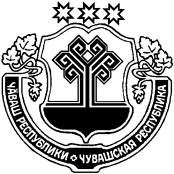 ЧУВАШСКАЯ РЕСПУБЛИКА
 МАРИИНСКО-ПОСАДСКИЙ РАЙОНАДМИНИСТРАЦИЯПЕРВОЧУРАШЕВСКОГОСЕЛЬСКОГО ПОСЕЛЕНИЯПОСТАНОВЛЕНИЕ26.11.2020    № 99село Первое Чурашево